Enable linux beta and follow setup steps; link herehttps://chromeunboxed.com/the-command-line-getting-started-with-linux-apps-on-your-chromebook/enable file sharing 
Download Linux Dynalist package from here	https://dynalist.io/download
The package will probably default to the Downloads folder on chromebook; it is called thisdynalist.tar.gz
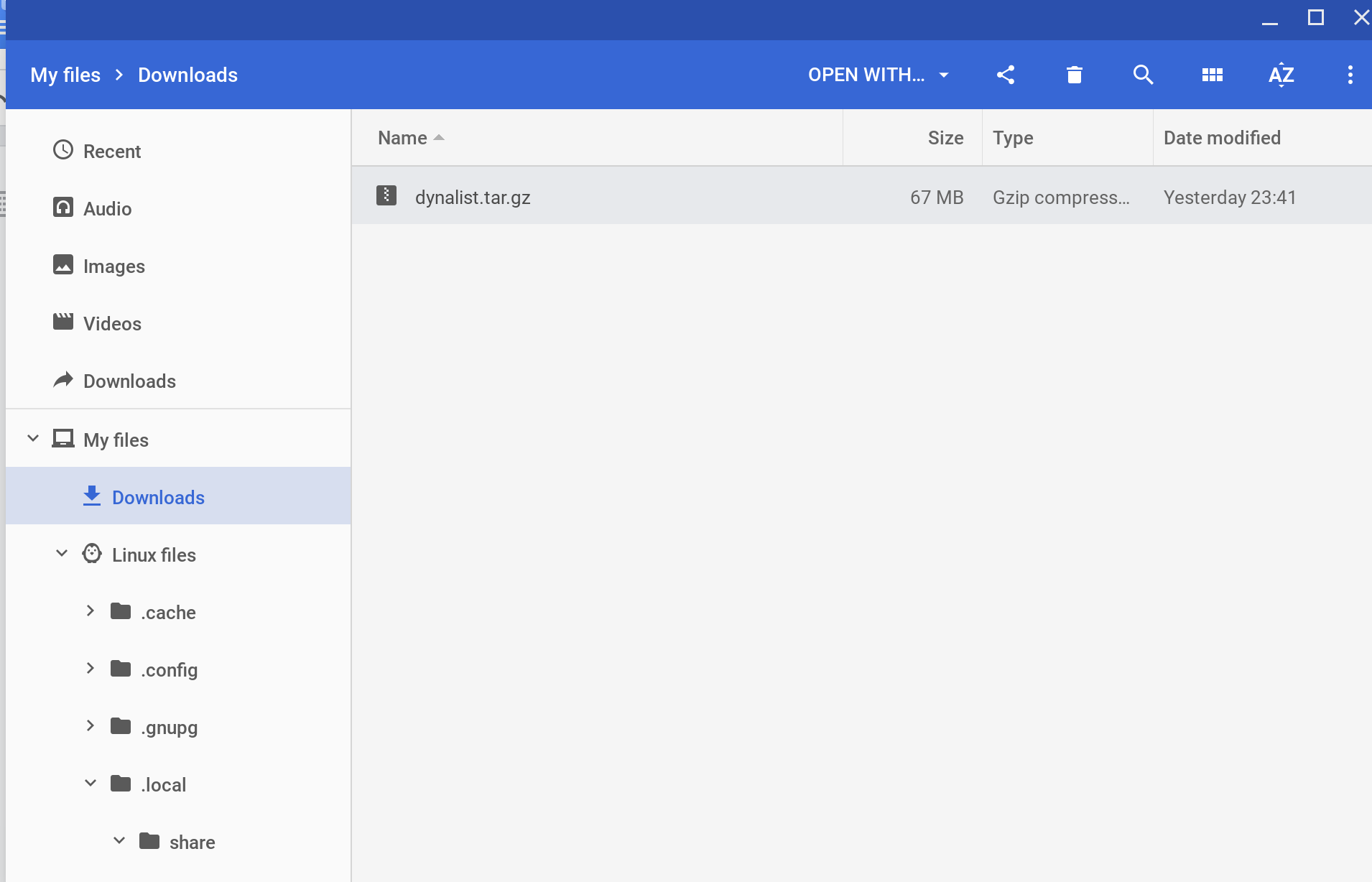 Go to Linux files in the Chrome Files App; enable Show hidden files from the 3 dot menuNavigate to .local/share
Create a folder called applications if doesn't already exist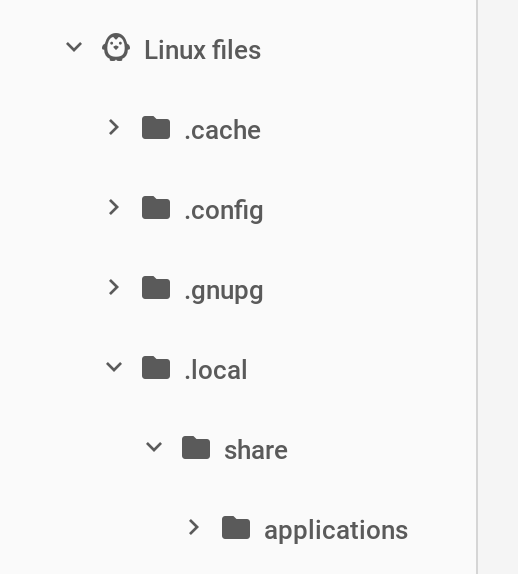 Copy dynalist.tar.gz from Downloads to .local/share/applications using the Chrome Files App
Launch linux Terminal; 
run 
$ sudo apt-get update
 and 
$ sudo apt-get upgrade 
run
$ sudo apt install libnss3-dev
This helps with some compatibility problems
change directory to point to .local/share/applications 
$ cd ./local/share/applications
Then unpack the tar.gz file using this command
$ tar -zxvf dynalist.tar.gz
This will create a folder called .local/share/applications/dynalist-1.0.5 (note this is the version of dynalist I downloaded, the version numbers will change.  All the dynalist application files are within this folder.
Create a desktop entry (link on how to do this is here) using Text Chrome App
https://support.google.com/pixelbook/thread/708306?hl=en
I created the following script 
[Desktop Entry]Name=DynalistComment=DynalistGenericName=DynalistX-GNOME-FullName=DynalistExec=/.local/share/applications/dynalist-1.0.5/dynalistTerminal=falseType=ApplicationIcon=dynalist-esrCategories=Network;Dynalistand saved it as dynalist.desktop like this

Note the Exec line may need to have a more full path:-Exec=home/username/.local/share/applications/dynalist-1.0.5/dynalistWhere username is your linux username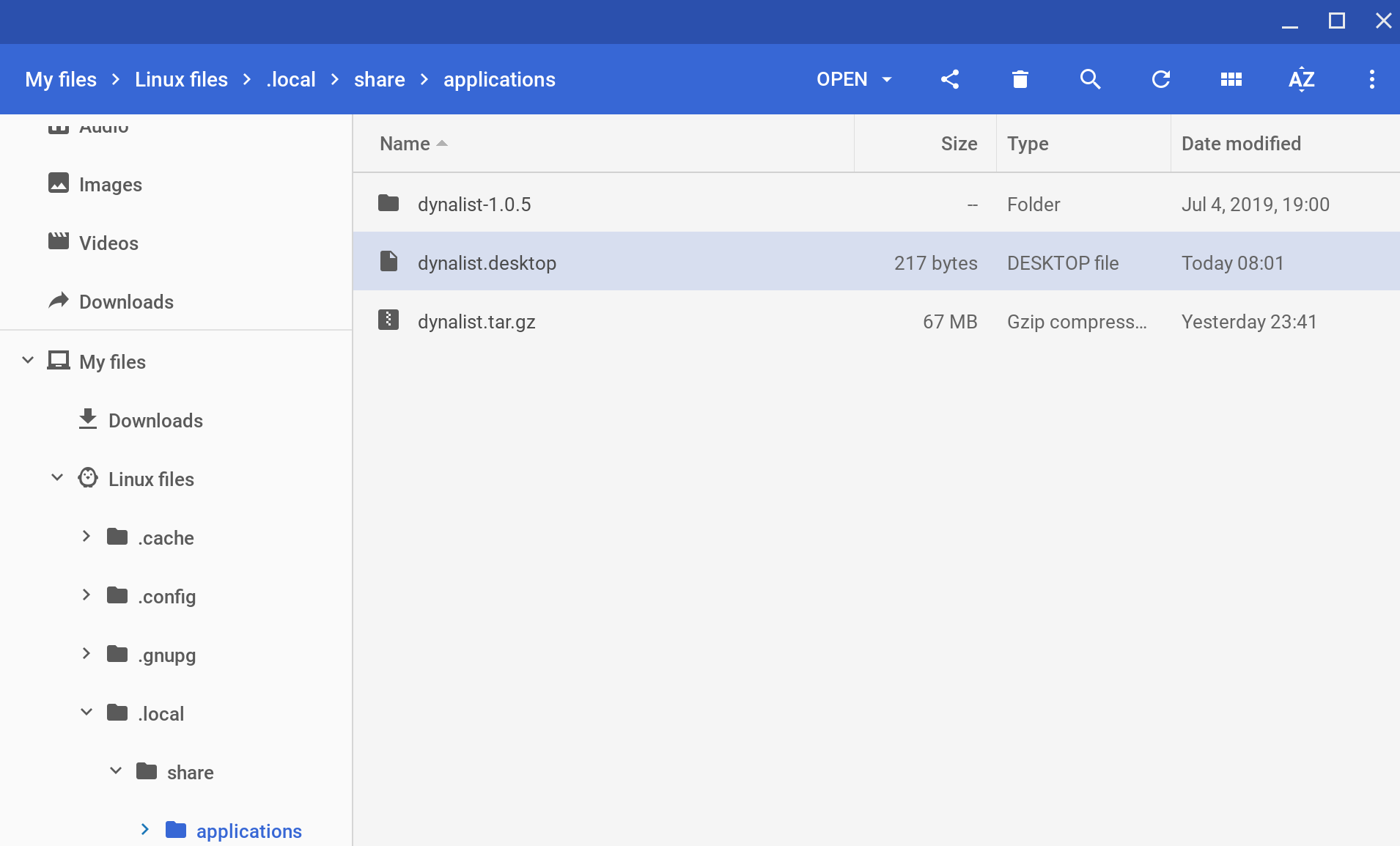 Change directory again to
$ cd ./local/share/applications/dynalist-1.0.5
Then launch Dynalist as follows./dynalisti.e.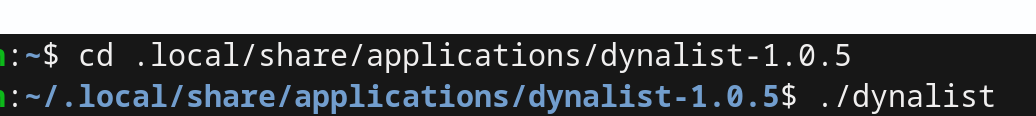 Dynalist will launch!
It may first show up as a penguin icon
But it you reboot and search for Dynalist you should see the real icon; which you can pin to the launcher bar
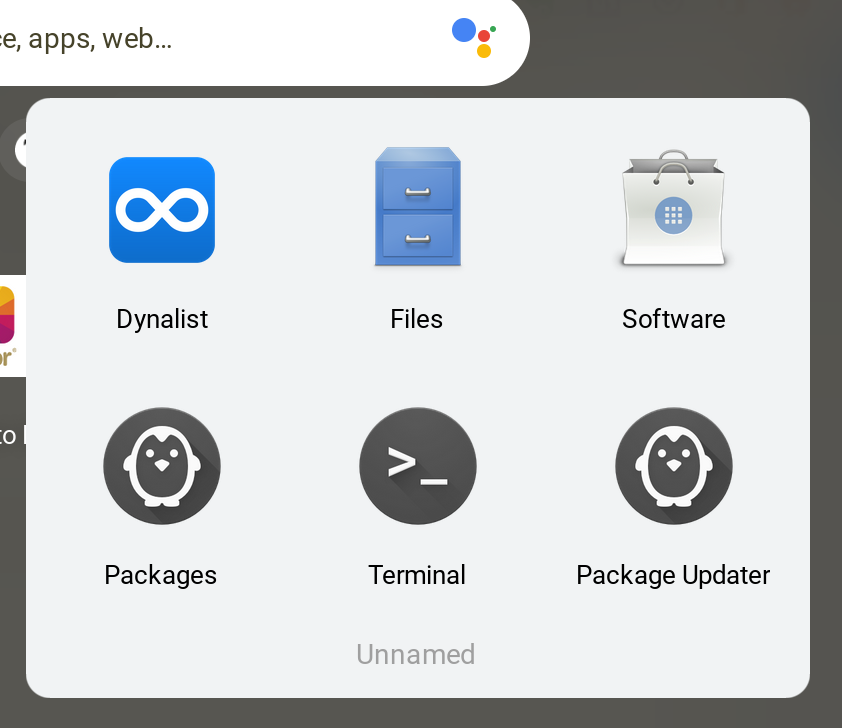 